НАРУЧИЛАЦКЛИНИЧКИ  ЦЕНТАР ВОЈВОДИНЕул. Хајдук Вељкова бр. 1, Нови Сад(www.kcv.rs)ОБАВЕШТЕЊЕ О ЗАКЉУЧЕНОМ УГОВОРУ У  ПОСТУПКУ ЈАВНЕ НАБАВКЕ БРОЈ 05-14-OВрста наручиоца: ЗДРАВСТВОВрста предмета: Опис предмета набавке, назив и ознака из општег речника набавке: набавка реагенаса и потрошног материјала за апарат ELECSYS 2010, за потребе Центра за лабораторијску медицину Клиничког центра Војводине33696500 – лабораторијски реагенсиУговорена вредност: без ПДВ-а 8.581.033,05 динара, односно 10.297.239,66 динара са ПДВ-омКритеријум за доделу уговора: економски најповољнија понудаБрој примљених понуда: 1Понуђена цена: Највиша: 8.581.033,05 динараНајнижа: 8.581.033,05 динараПонуђена цена код прихваљивих понуда:Највиша: 8.581.033,05 динара Најнижа: 8.581.033,05 динараДатум доношења одлуке о додели уговора: 28.02.2014.Датум закључења уговора: 06.03.2014.Основни подаци о добављачу:„АDOC“ д.о.о., Милорада Јовановића 11, БеоградПериод важења уговора: годину дана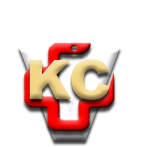 КЛИНИЧКИ ЦЕНТАР ВОЈВОДИНЕ21000 Нови Сад, Хајдук Вељка 1, Србија,телефон: + 381 21 487 22 05; 487 22 17; фаx : + 381 21 487 22 04; 487 22 16www.kcv.rs, e-mail: uprava@kcv.rs, ПИБ:101696893